                FZ.2380.15.C.23.2023INFORMACJAO WYBORZE NAJKORZYSTNIEJSZEJ OFERTYNa podstawie art. 253 ust. 2 ustawy Prawo zamówień publicznych Zamawiający informuje, że w postępowaniu prowadzonym w trybie podstawowym bez negocjacji na MODERNIZACJĘ I ROZBUDOWĘ SYSTEMÓW ZABEZPIECZENIA ELEKTRONICZNEGO BUDYNKU ADMINISTRACYJNEGO KOMENDY WOJEWÓDZKIEJ POLICJI W BIAŁYMSTOKU PRZY UL. SŁOWACKIEGO 1  (postępowanie 15/C/23) jako najkorzystniejsza została wybrana oferta Wykonawcy:ENERI Damian SulewskiBoczki-Świdrowo 42, 19-200 Grajewoz ceną ofertową brutto: 191.880,00 złUzasadnienie wyboru: Zgodnie z art. 239 ust. 1 ustawy w/w oferta jest najkorzystniejsza na podstawie kryteriów oceny ofert określonych w dokumentach zamówienia.Punktacja przyznana złożonym w postępowaniu ofertom:                      Sławomir WilczewskiWyk. w 1 egz. 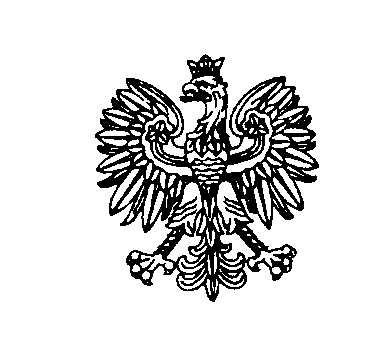 Białystok, dnia 15 czerwca 2023 rokuBiałystok, dnia 15 czerwca 2023 rokuBiałystok, dnia 15 czerwca 2023 rokuBiałystok, dnia 15 czerwca 2023 rokuBiałystok, dnia 15 czerwca 2023 roku                         ZastępcaKomendanta Wojewódzkiego Policji w Białymstoku                         ZastępcaKomendanta Wojewódzkiego Policji w Białymstoku                         ZastępcaKomendanta Wojewódzkiego Policji w BiałymstokuNr ofertyNazwa(firma)i adres WykonawcyCena brutto w zł/ liczba punktów w kryterium cena = 60%Gwarancja/liczba pktw kryteriumgwarancja= 40%Łączna liczba punktów1ELEKTRO ART Krzysztof  Tryskućul. Kordiana 20, 15-169 Białystok230.000,00 zł/ 50,06 pkt60 m-cy/40 pkt90,062Zakład Usługowy Zbigniew JabłońskiJabłoń Jankowce 46, 18-212 Nowe Piekuty207.870,00 zł/ 55,38 pkt60 m-cy/40 pkt95,383ENERI Damian SulewskiBoczki-Świdrowo 42, 19-200 Grajewo191.880,00 zł/60 pkt60 m-cy/40 pkt100